Be Young! Beyond! Startup Bootcamp RegulationsObjectiveFacing the reform of global supply chains and the rise of emerging markets, Taiwan has to relocate its character in the developing region. By the implement of the New Southbound Policy, it is expected to extend essential communications between colleges and universities in Taiwan, the ASEAN and South Asian countries. The interactions will be deepened on both sides while creating a win-win talent cultivation and regional economic development for education and economy.NTUST accepted the engagement of “Be Young! Beyond! Startup Bootcamp” organized by the Youth Development Administration, Ministry of Education this year. Innovative talents in colleges and universities from new southbound countries are welcome to Taiwan to interchange knowledge of innovation, entrepreneurship as well as technical studies. A series of solid training courses are designed to expand the international vision and participation in global issues while inspiring the transnational innovative ideas for the youth from universities and colleges, which contribute to the connections of innovative talents in the ASEAN, South Asian countries, and America to apply learned skills on entrepreneurship.The top 3 winners of this bootcamp will win the high prize money. The 1st prize winner will also enjoy professional follow-up counseling services, preferences for incubation space, and Entrepreneur Visa service assistance. With the NTUST professional systemized counseling, the research outcome of the winning teams will be concretized and commercialized as well. By the corporation collaboration, imported funds and the linkage with domestic or abroad accelerators, it can not only connect Taiwan students to the global network but attract more superior foreign students come to Taiwan to start their business and contribute to the development of international entrepreneurship effectively.OrganizersOrganizer: Youth Development Administration, Ministry of Education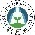 Executive:  NTUST Business Incubation Center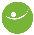 TopicChange the society and promote the life quality by innovation. Motivate the future industrial development by action.RegistrationEligibilityFor domestic or abroad (New Southbound Countries) colleges or universities students (Bachelor, Master, PhD, 2018 Graduates) who are interested in the innovative entrepreneurship.Registration TimeFrom now to May 7th, 2018, 22:00 (GMT+8)SubmissionPlease complete the online application and upload the Declaration Form, the Declaration of Consent from Legal Representative (applicant under 18 years old), front & back side of the Student ID and Personal Innovative Entrepreneurship Video in English. (Website: https://www.bic.ntust.edu.tw/beyond.sbcamp)Personal Innovative Entrepreneurship Video in English: 	Upload a 1-2 minutes video including the following contents.Self-Introduction (Where are you from? What’s your professional background? Where do you live? Which college or university you attend?)Entrepreneurship experience. Or why are you interested in entrepreneurship.What do you want to learn from this bootcamp?The innovative design concept (innovative idea, startup value, competition advantage)?The entrepreneurship Concept (realizability, expected benefit).Notice for Submitting the VideoFormat: mpg、mpeg、avi、mov、wmv、asf、mp4、m4v、mp3、flv (DVD is not accepted).Those who fail to complete the registration and upload the documents on time will be disqualified.Other RegulationEach student can have 1-2 instructors/mentors.Criteria for Initial Trial and Estimated Admission QuotaInitial TrialThe executive will review the eligibility and the organizer will invite specialists and scholars as committee members to review and determine who is accepted. The review items are under bellow.Estimated Admission QuotaEstimated 30 students in domestic and 30 students abroad (10 international students in Taiwan and 20 foreign students) will be admitted. 20 students each for domestic and aboard are on the waiting list for admission additionally.NoticeThose who are accepted in the initial trial should reply the willingness for attendance on time or the qualification will be replaced by those on the waiting list. Startup BootcampGroupingDividing attendees into different groups according to their professional backgrounds (each group for 4 members, half-and-half domestic and abroad students). Each team should include innovational, technical, managerial specialty members as possible. The grouping results will be announced before the bootcamp.Conducting WayThere will be a series of solid training courses, grouping and implementation, visiting entrepreneurship institutions and cultural exchange. Experienced industrial mentors will be arranged during the whole process. By question thinking, brainstorming, project challenging and adjustment, products and projects will be conducted into the forms most suitable for markets while becoming business concepts on the Demo & Pitch Day.Demo &Pitch DayThe presentation slides of the innovative entrepreneurship for each team have to be completed during the bootcamp and submitted before the demo & pitch day. It is not allowed to change the file after submitting.Rewards: Specialists and scholars will be committee members and review the presentation slides for each team. The committee members will admit top 3 teams. The rewards are under below. Note:Winners need to assign the prize money by self and sign the assignment agreement form and provide the remittance information. Please note that the remittance fee will be deducted from the prize money.According to the tax policy, there will be deduction of 10% as income tax for any individual gain of prize NT$D 20,000 and above. The prize money of non-Taiwanese students will be deduction of 20% as income tax.All evaluation will be decided by the judges’ meeting. If it is necessary, positions might remain unfilled.Those who do not follow the regulations of the competition will be disqualified.Subsidy and ExpenseThe student accepted in the initial trial can participate in this bootcamp for free. Those who participate in whole activity will be given a certificate of participation.For the foreign student accepted in the initial trial (non-Taiwanese nationals and studying abroad), the organizer will offer the round-trip economic class airfare (Up to NTD$10,000 which needs to be reimbursed for actual expenses additionally. Student needs to pay the airfare in advance and provide the documents as follows to our staff when arriving at the venue: e-flight ticket and passport copy including the personal information page, entry stamp.) Besides, during the activity, free reception service upon arrival for foreign students is provided including accommodation and airport round-way commuting expense by the organizer. Please note that participant needs to cover the personal expense in Taiwan. NotePlease read carefully for all the information below. Participants will be responsible for all conflicts occur and the executive reserve the right to cancel the qualification of participation & award-winning with no objection allowed. If there’s any further question, please contact the related unit within the period of time.The one who have won awards of innovation or other competitions are encouraged to apply. Also, the one has to disclose certain subsidies or awards obtained from other competition and stated clearly in the application for further evaluation by the judges.The proposal submitted by the team without copying or recording any published or unpublished concepts, work and images.Please pay attention to all announcements (including those in website and mail box) and co-operate with us to achieve all the above matters.Please re-confirm before submitting the files for application, otherwise the team will be disqualified.All files submitted will not be returned.All registered participants are seen to agree and obey the all conditions (including attachment) and regulations announced. Event executive reserves the right to amend the regulations if further adjustment is needed.The attendee should bring laptop by self. It is needed while making presentation slides on Demo & Pitch Day. The operating system used by the executive is Windows. Macintosh computer is not provided. Please note that you need to supply your own one with a VGA socket for the external device.Bootcamp Schedule Contact UsNTUST Business Incubation Center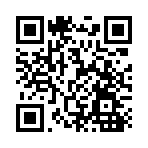 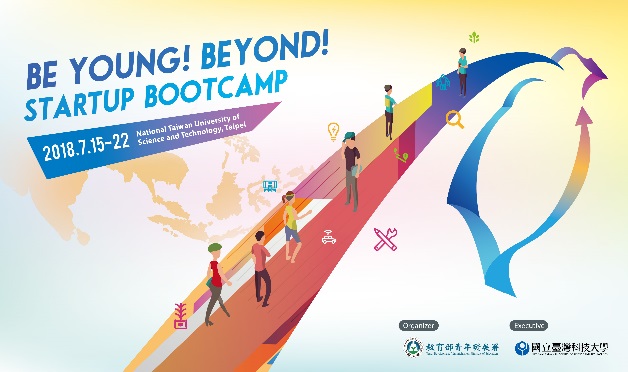 Ms. Karen HuangEmail: beyond.sbcamp@gmail.comPhone: +886-2-2733-3141 #5122Fax: +886-2-2730-3666Website: https://www.bic.ntust.edu.tw/beyond.sbcampDeclaration Formof the Be Young! Beyond! Startup Bootcamphereby give my consent to participate in the Be Young! Beyond! Startup Bootcamp (hereinafter referred to as this bootcamp) and declare as follows, I guarantee that I had well acknowledged the regulations, appendixes and announcements of this bootcamp and sign personally. I am willing to follow the rules. After being investigated and verified, if there is any legal relevant dissension caused, I will undertake the legal liabilities. The executive also has the rights to cancel the bootcamp and award qualification, including the prize awards and certificate. The qualification of applying the entrepreneurship counseling to the executive will be canceled immediately. We have no objection thereto.I warrant that the registration information is correct and the entries are original and non-plagiarism. Above information is true, if not, I will bear any legal responsibilities should they incur. I confirm to submit entries on time according to the schedule. I warrant that the organizer has rights to edit, publish and issue all relevant video recordings, texts and designs of entries. The organizer reserves the rights to modify the regulations of this bootcamp.I confirm that the organizer can collect, save, analyze and use the name, ID number, phone number, affiliation, E-mail, resident address and remittance account number for the bootcamp affairs. The contestant can ask for checking, reading, modifying, using and deleting it even to stop collecting information. If the participation, winning and awarded rights of the contestant are affected, the contestant should be responsible for his/her own. SignatureDate(Year/Month/Day)Declaration of Consentfrom legal representative of the Be Young! Beyond! Startup Bootcamp (For under 18 years old applicant)I,(Name of legal representation)(Personal ID No. for Taiwanese / Passport No. for Foreigner)hereby consent to the participant of my child(Child’s name)born on(Child’s date of birth, Year/Month/Day)in the “Be Young! Beyond! Startup Bootcamp”.In order to protect the rights and interests of both sides, if there is any legal liability or related issue caused, I am willing to undertake the all legal obligations and liabilities.Signature(Please sign personally)Date(Year/Month/Day)Review ItemRatioInnovativeness & Novelty30%Marketability30%Realizability20%Contribution(improve society and life quality)20%1st PrizeNT$100,000(USD$2,900 approximately). A trophy for the winning team. The students and instructors  teachers will be given a certificate as well.2nd PrizeNT$50,000(USD$1,450 approximately). A trophy for the winning team. The students and instructors  teachers will be given a certificate as well.3rd PrizeNT$30,000(USD$880 approximately). A trophy for the winning team. The students and instructors  teachers will be given a certificate as well.NoteThe 1st Prize winner will have the follow-up counseling service for free: Residency fee of NTUST co-working space for six months: The team needs to sign the residency contract in six months after the bootcamp (before January 22, 2019). The team can use the co-working space starting for free from the residency date.Systematic entrepreneurship counseling service (The video conference is available for the foreign student).Entrepreneur VISA application assistance (The applicant needs to be qualified for the regulation.)Important DateImportant DateContentApplication and SubmissionNow│2018.05.07Please complete the online application and upload the follows documents.Website: https://www.bic.ntust.edu.tw/beyond.sbcampDeadline: 2018.05.07(Mon.)22:00(GMT+8)Declaration Form (Appendix I, scan with signature)Declaration of Consent from Legal Representative  (For under 18 years old applicant) (Appendix II, scan with signature)Student ID (Scan)Personal Innovative Entrepreneurship Video in EnglishThose who fail to complete the registration and upload the documents on time will be disqualified.Result Announcement of the Initial Trial2018.06.01The result will be announced on the bootcamp and organizer website and informed by email as well.Attendance Confirmation2018.06.05Confirmation Deadline: 2018.06.05 (Tue.)22:00 (GMT+8)Those who accepted in the preliminary round are asked to reply the confirmation email on time.Please reply on time or declined. Those in the waiting list will be replacement.Bootcamp2018.07.15│2018.07.22DAY 1 　ArrivalDAY 2-5  Solid Courses/ Grouping and ImplementationDAY 6     Demo & Pitch DayDAY 7　 Visit Entrepreneurship Institutions & Cultural ExchangeThe entire process will be conducted in English.